Procedure for Parent/Carers to follow if they wish to raise a Child Protection concern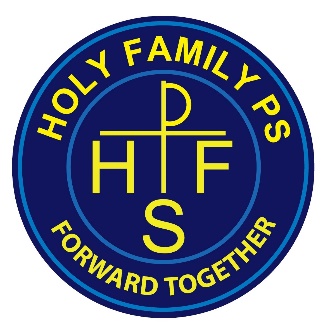 